* İş Kazası ve Meslek Hastalığı Sigorta Girişi zorunludur. Öğrencilerimiz “evet” seçeneğini işaretlemek zorundadır. Sigorta girişi istemeyen öğrenci eğer staj yapacağı kurum tarafından sigortalı ise bu durumunu belirten dilekçesi ve belgesi birlikte alınır. Dilekçesi kabul edilirse sigorta girişi yapılmaz.** Müstehaklık belgesinde provizyon alamamıştır ifadesi olanlar “evet” seçeneğini işaretlemek zorundadır. Provizyon alanlar ise “hayır” seçeneğini işaretlemelidir.BUNDAN SONRAKİ AŞAMAÖğrenci Staj Fişiniz onaylanırsa, Staj Yeri Kabul Formu –Müstehaklık Belgesi ve Staj Fişinizin Fotokopilerini en az 5 (beş) iş günü öncesinde Dekanlığınıza Teslim ediniz. Dekanlıktan Sigortalı İşe Giriş Bildirgesi’ni iki nüsha halinde alınız birini Staj Fişi, Staj Kabul Belgesi ve Müstehaklık Belgesi ile birlikte kendi bölümünüze imza ile teslim ediniz.  Sigortalı İşe Giriş Bildirgesi’nin diğer nüshasını staj yapacağınız firmaya götürünüz.Önerdiğiniz staj yeri kabul edilmez ise yeni bir staj yeri önerisi yapınız.NOT: Mühendislik Fakültesi öğrencileri bu formu https://forms.office.com/r/fqyv0peVvC adresinde online olarak doldurmalı ve talimatlara uygun olarak belge teslimini yapmalıdır. ÖĞRENCİ STAJ FİŞİStaj Komisyonu Başkanlığına
……….. günlük Zorunlu/İsteğe Bağlı Stajımı, ...../… / 20…. -  …./…./20… tarihleri arasında hakkında bilgi verdiğim kurum/kuruluşta yapmak istiyorum.İmzaÖĞRENCİ STAJ FİŞİStaj Komisyonu Başkanlığına
……….. günlük Zorunlu/İsteğe Bağlı Stajımı, ...../… / 20…. -  …./…./20… tarihleri arasında hakkında bilgi verdiğim kurum/kuruluşta yapmak istiyorum.İmzaÖĞRENCİ STAJ FİŞİStaj Komisyonu Başkanlığına
……….. günlük Zorunlu/İsteğe Bağlı Stajımı, ...../… / 20…. -  …./…./20… tarihleri arasında hakkında bilgi verdiğim kurum/kuruluşta yapmak istiyorum.İmzaÖĞRENCİ STAJ FİŞİStaj Komisyonu Başkanlığına
……….. günlük Zorunlu/İsteğe Bağlı Stajımı, ...../… / 20…. -  …./…./20… tarihleri arasında hakkında bilgi verdiğim kurum/kuruluşta yapmak istiyorum.İmzaÖĞRENCİ STAJ FİŞİStaj Komisyonu Başkanlığına
……….. günlük Zorunlu/İsteğe Bağlı Stajımı, ...../… / 20…. -  …./…./20… tarihleri arasında hakkında bilgi verdiğim kurum/kuruluşta yapmak istiyorum.İmzaÖĞRENCİ STAJ FİŞİStaj Komisyonu Başkanlığına
……….. günlük Zorunlu/İsteğe Bağlı Stajımı, ...../… / 20…. -  …./…./20… tarihleri arasında hakkında bilgi verdiğim kurum/kuruluşta yapmak istiyorum.İmzaÖğrencininTC Kimlik No Adı SoyadıÖğrenci NoBölümü – Sınıfı Cep Telefon NumarasıMail Adresi@@@@@@@*İş Kazası ve Meslek Hastalığı Sigorta GirişiEVETHAYIR**GSS Girişi (provizyon alamayanlar)EVETHAYIRStaj Yapılmak İstenilen Kurum/Kuruluş AdıTemas kuracağı Kişinin Adı SoyadıGörevi / PozisyonuKurum/Kuruluşun Telefon NumarasıKurum/Kuruluşun Faks NumarasıKurum/Kuruluşun Mail AdresiÖğrenci Tarafından Kurum/Kuruluşun Staj Yeri Olarak Seçilmesindeki Neden?Dekanlık MakamınaÖğrencimizin belirtilen kurum/kuruluşta (………….) iş günü zorunlu, (………….) iş günü isteğe bağlı staj yapması Bölüm Staj Komisyonumuzca uygun görülmüştür. Gereğini saygılarımla arz ederim. Bölüm Staj Komisyonu BaşkanıUygun görüşle arz ederimBölüm BaşkanıONAYProf. Dr. Oğul ESENDekan Yardımcısı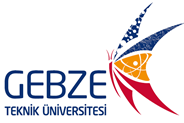 